Use the data booklet and the proton NMR spectrum to determine the structure of the compound.Fully explain how you used each piece of information to determine the structure.(8 marks)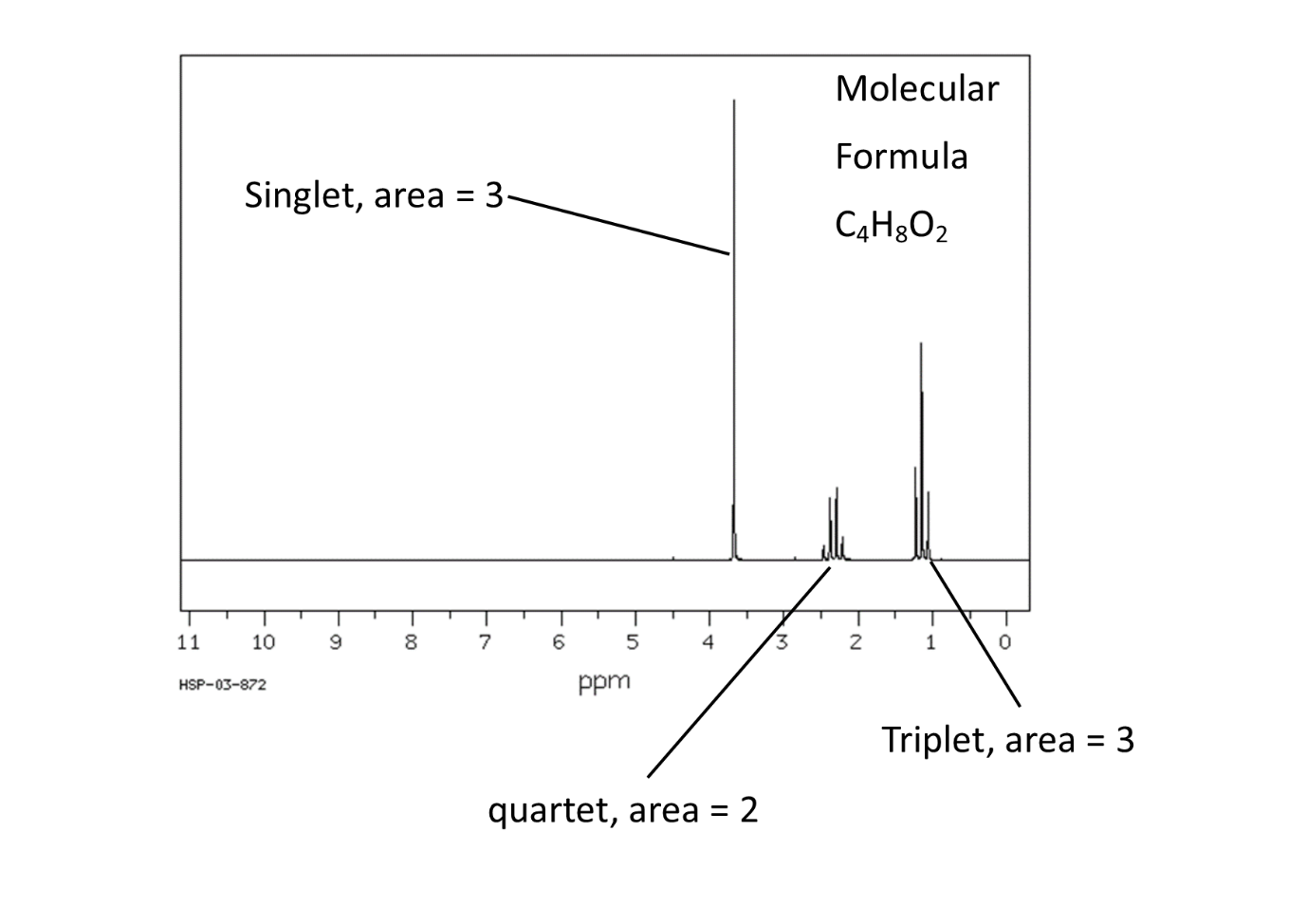 